ESQUEMAS TEMAS 10.1 Y 10.2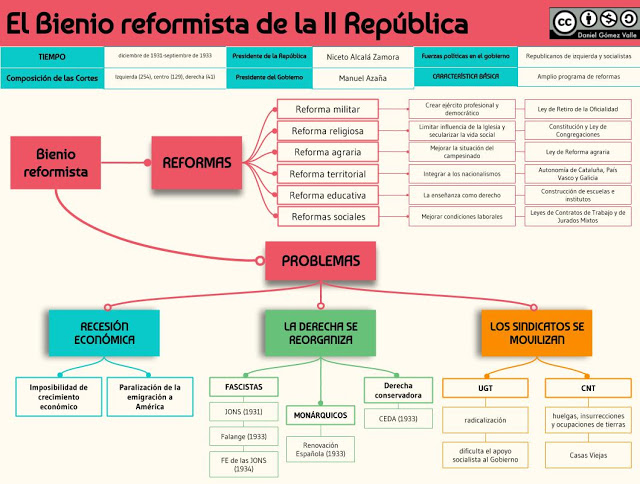 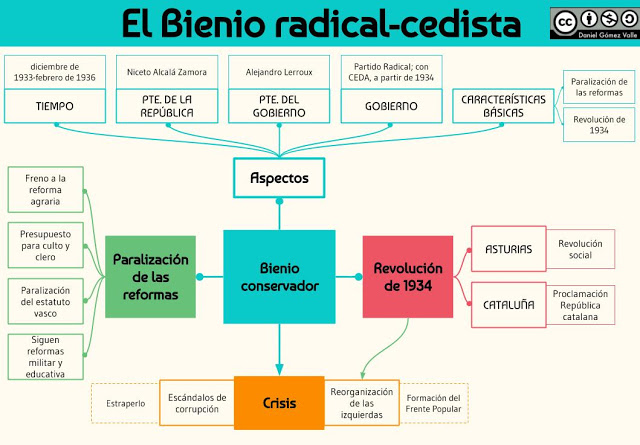 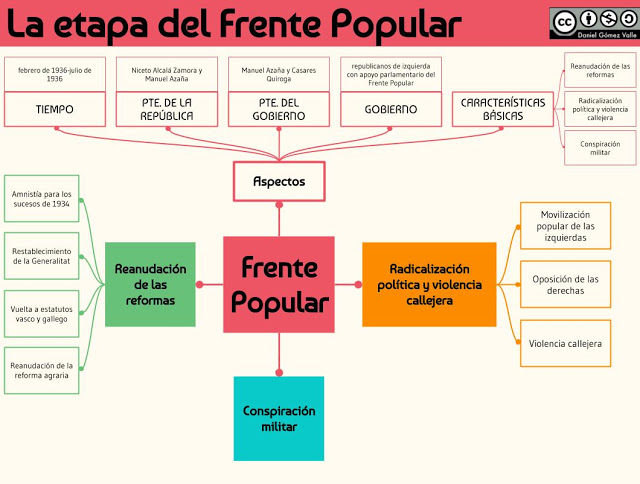   VÍDEOS Y DOCUMENTALESSegunda RepúblicaLa Segunda República por  THEJAVY360 "Tu Canal de Historia y Estrategia"La Segunda República y su contexto internacional en UnprofesorLa Segunda República en Memoria de España.Resumen en de la Segunda República, en Memoria de Pez. La Segunda República en Artehistoria La Segunda República en la serie documetal La Guerra Civil. La Segunda República en PracticopediaLa Segunda República en ZebcastHistoriaLa Alfonso XIII  y la Segunda República por Lucia LuengoGuerra CivilResumen en 7 minutos de la Guerra Civil, en Memoria de Pez.Causas y desarrollo de la Guerra Civil en Unprofesor La Guerra Civil en PracticopediaSegunda república, resumen y vídeo http://www.batallasdeguerra.com/2017/01/el-resumen-de-la-segunda-republica.html https://documentalismomemorialistayrepublicano.wordpress.com/2016/10/17/las-primeras-victimas-del-alzamiento-de-1936-fueron-los-jefes-del-ejercito/ 